Lesson PlanUnit 1AnimalsUnit 1AnimalsUnit 1AnimalsSchool:  School-lyceum №6, KokshetauSchool:  School-lyceum №6, KokshetauSchool:  School-lyceum №6, KokshetauTerm 1Term 1Term 1Teacher name: Takambaeva M. R V. V.Teacher name: Takambaeva M. R V. V.Teacher name: Takambaeva M. R V. V.Class: 3Class: 3Class: 3Number of present: absent:absent:Lesson titleLesson titleBody partsBody partsBody partsBody partsLearning objectives(s) that this lesson is contributing to (link to the Subject programme)Learning objectives(s) that this lesson is contributing to (link to the Subject programme)3.R1 recognise, identify and sound with support a limited range of familiar words in simple sentences 3.L6 understand some specific information and detail of short, supported information or talk on a limited range of general and some curricular topics 3.S1 make basic statements which provide personal information on a limited range of general topics3.R1 recognise, identify and sound with support a limited range of familiar words in simple sentences 3.L6 understand some specific information and detail of short, supported information or talk on a limited range of general and some curricular topics 3.S1 make basic statements which provide personal information on a limited range of general topics3.R1 recognise, identify and sound with support a limited range of familiar words in simple sentences 3.L6 understand some specific information and detail of short, supported information or talk on a limited range of general and some curricular topics 3.S1 make basic statements which provide personal information on a limited range of general topics3.R1 recognise, identify and sound with support a limited range of familiar words in simple sentences 3.L6 understand some specific information and detail of short, supported information or talk on a limited range of general and some curricular topics 3.S1 make basic statements which provide personal information on a limited range of general topicsLesson objectivesLesson objectivesBy the end of the lesson all learners will be able to:-     recognize and say animals’ body parts using wordsdescribe  a  favouгite animals using some of the new words in  simple sentences with a considerable supportmost learners will be able to:recognize and say  animals’ body parts using phrases describe  a favourite animal using some of the new words in simple sentences with a limited supportsome learners will be able to:identify animals’  body parts  using simple sentences                             describe a favourite  animals using some of the new words in sentences with no supportBy the end of the lesson all learners will be able to:-     recognize and say animals’ body parts using wordsdescribe  a  favouгite animals using some of the new words in  simple sentences with a considerable supportmost learners will be able to:recognize and say  animals’ body parts using phrases describe  a favourite animal using some of the new words in simple sentences with a limited supportsome learners will be able to:identify animals’  body parts  using simple sentences                             describe a favourite  animals using some of the new words in sentences with no supportBy the end of the lesson all learners will be able to:-     recognize and say animals’ body parts using wordsdescribe  a  favouгite animals using some of the new words in  simple sentences with a considerable supportmost learners will be able to:recognize and say  animals’ body parts using phrases describe  a favourite animal using some of the new words in simple sentences with a limited supportsome learners will be able to:identify animals’  body parts  using simple sentences                             describe a favourite  animals using some of the new words in sentences with no supportBy the end of the lesson all learners will be able to:-     recognize and say animals’ body parts using wordsdescribe  a  favouгite animals using some of the new words in  simple sentences with a considerable supportmost learners will be able to:recognize and say  animals’ body parts using phrases describe  a favourite animal using some of the new words in simple sentences with a limited supportsome learners will be able to:identify animals’  body parts  using simple sentences                             describe a favourite  animals using some of the new words in sentences with no supportLevel of thinking                                 Level of thinking                                 Application and knowledge Application and knowledge Application and knowledge Application and knowledge Assessment CriteriaAssessment CriteriaRecognize and identify animals’ body parts in simple sentencesListen and identify animals’ body parts in simple sentencesDescribe learners’ favourite animalRecognize and identify animals’ body parts in simple sentencesListen and identify animals’ body parts in simple sentencesDescribe learners’ favourite animalRecognize and identify animals’ body parts in simple sentencesListen and identify animals’ body parts in simple sentencesDescribe learners’ favourite animalRecognize and identify animals’ body parts in simple sentencesListen and identify animals’ body parts in simple sentencesDescribe learners’ favourite animalValues links Values links attentive listeningcollaborative skillsrespect attentive listeningcollaborative skillsrespect attentive listeningcollaborative skillsrespect attentive listeningcollaborative skillsrespect Cross-curricular linksCross-curricular linksBiologyBiologyBiologyBiologyPrevious learningPrevious learningAnimalsAnimalsAnimalsAnimalsPlanсссPlanсссPlanсссPlanсссPlanсссPlanсссPlanned timingsPlanned activities (replace the notes below with your planned activities)Planned activities (replace the notes below with your planned activities)Planned activities (replace the notes below with your planned activities)Planned activities (replace the notes below with your planned activities)ResourcesStart2 minCLASS ROUTINEGreeting: Teacher  greets learners; Introduction  (Odd one out strategy )Teacher shows the pictures of the animals’ body parts and one of and children should guess the theme of the lesson.OK. You are right. The theme of the lesson is ‘Body parts”. Teacher introduces the learners learning and lesson objectives. Teacher says that in that day  they will get acquainted with body parts of the animals, read the text, draw body parts and describe them.   CLASS ROUTINEGreeting: Teacher  greets learners; Introduction  (Odd one out strategy )Teacher shows the pictures of the animals’ body parts and one of and children should guess the theme of the lesson.OK. You are right. The theme of the lesson is ‘Body parts”. Teacher introduces the learners learning and lesson objectives. Teacher says that in that day  they will get acquainted with body parts of the animals, read the text, draw body parts and describe them.   CLASS ROUTINEGreeting: Teacher  greets learners; Introduction  (Odd one out strategy )Teacher shows the pictures of the animals’ body parts and one of and children should guess the theme of the lesson.OK. You are right. The theme of the lesson is ‘Body parts”. Teacher introduces the learners learning and lesson objectives. Teacher says that in that day  they will get acquainted with body parts of the animals, read the text, draw body parts and describe them.   CLASS ROUTINEGreeting: Teacher  greets learners; Introduction  (Odd one out strategy )Teacher shows the pictures of the animals’ body parts and one of and children should guess the theme of the lesson.OK. You are right. The theme of the lesson is ‘Body parts”. Teacher introduces the learners learning and lesson objectives. Teacher says that in that day  they will get acquainted with body parts of the animals, read the text, draw body parts and describe them.   Pictures with the animals’ body partsMiddle4 min5 min7 minPre-reading Task 1[W, I]   Teacher introduces new words using Flashcards (Drilling)  Learners should  repeat and individuallyVocabulary beak                       клювfeather                   пероfur                          мехhoof                        копытоmane                      гриваpaw                        лапаskin                        кожаtail                         хвостwing                      крылоDescriptor: a learnerlisten to the teacherread the wordrepeat after the teacherpronounce the words correctly Assessment:  Self assessment (Thumbs Up, Thumbs Down)Task 2While-reading [W, I] Teacher shows to students Handout 1. Pupils read the text and rewrite the body parts of animals. Handout 1Dear, friend! My name is Kate. I am reading a book about animals now. There are a lot of animals and birds in the world: elephant, tiger, lion,  dog, horse  and others. For example, Birds have got beaks, Lions have got a mane. Elephants have  got grey skin. Horses have got hooves. Parrots have got colourful feathers. Butterflies have got colour wings. Dogs have got a tail.  What is you your favourite animal?Assessment criteria: Recognize and identify animals’ body parts in simple sentencesDescriptor: a learnerread the textfind the name of body partsrewrite the body parts of animals correctlyAssessment: Self assessment. Learners check the task according to the criteria. Post-readingTask 3[I] Teacher shows to learners handout 2. Learners should read the sentences and match them to the pictures.Pupils choose one picture which they like and write short description.            Handout 2It has got  an orange beak.It has got colourful feathersIt has got colourful wingsIt has got paws. It is an orange with black stripes.It has got a tailIt has got hoovesIt has got  a maneIt has got grey skinIt has got a  brown fur.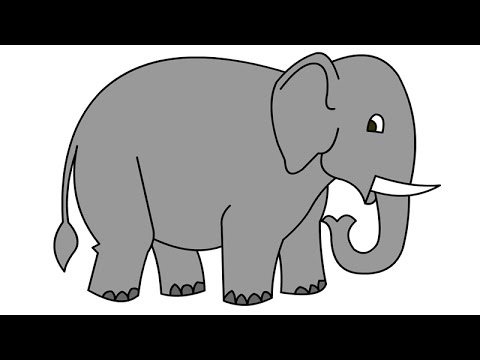 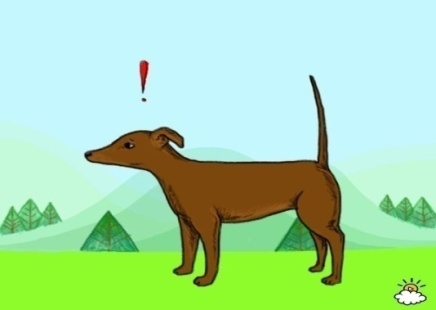 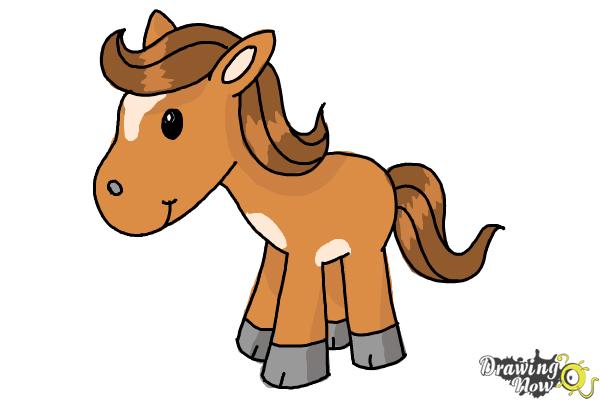 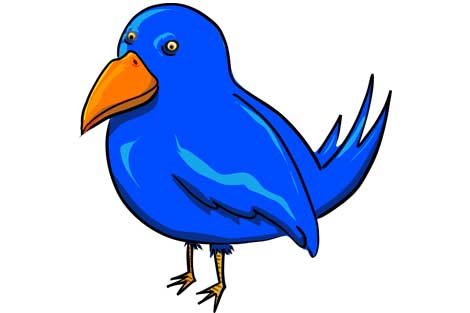 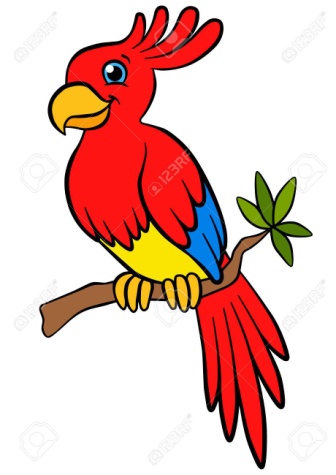 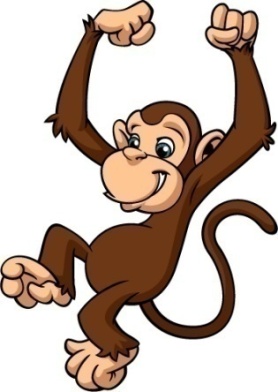 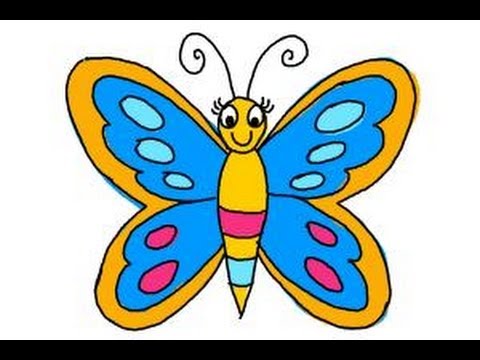 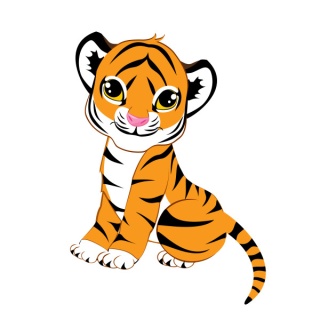 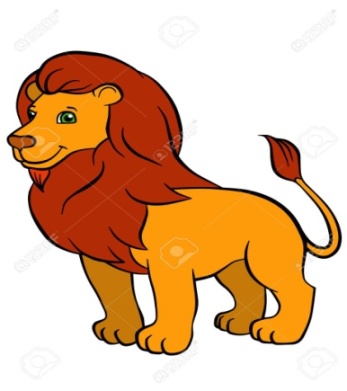 Differentiation  by level of discorse High achieving learners describe animals using  sentences.Middle achieving learners describe animals body using phrasesLow achieving learners describe animals body parts using wordsAssessment criteria: Recognize and identify animals’ body parts in simple sentencesDescriptor: a learner Read the sentencesMatch the sentences to the pictures Describe the picture which learners like using words, phrases or sentences. Pre-reading Task 1[W, I]   Teacher introduces new words using Flashcards (Drilling)  Learners should  repeat and individuallyVocabulary beak                       клювfeather                   пероfur                          мехhoof                        копытоmane                      гриваpaw                        лапаskin                        кожаtail                         хвостwing                      крылоDescriptor: a learnerlisten to the teacherread the wordrepeat after the teacherpronounce the words correctly Assessment:  Self assessment (Thumbs Up, Thumbs Down)Task 2While-reading [W, I] Teacher shows to students Handout 1. Pupils read the text and rewrite the body parts of animals. Handout 1Dear, friend! My name is Kate. I am reading a book about animals now. There are a lot of animals and birds in the world: elephant, tiger, lion,  dog, horse  and others. For example, Birds have got beaks, Lions have got a mane. Elephants have  got grey skin. Horses have got hooves. Parrots have got colourful feathers. Butterflies have got colour wings. Dogs have got a tail.  What is you your favourite animal?Assessment criteria: Recognize and identify animals’ body parts in simple sentencesDescriptor: a learnerread the textfind the name of body partsrewrite the body parts of animals correctlyAssessment: Self assessment. Learners check the task according to the criteria. Post-readingTask 3[I] Teacher shows to learners handout 2. Learners should read the sentences and match them to the pictures.Pupils choose one picture which they like and write short description.            Handout 2It has got  an orange beak.It has got colourful feathersIt has got colourful wingsIt has got paws. It is an orange with black stripes.It has got a tailIt has got hoovesIt has got  a maneIt has got grey skinIt has got a  brown fur.Differentiation  by level of discorse High achieving learners describe animals using  sentences.Middle achieving learners describe animals body using phrasesLow achieving learners describe animals body parts using wordsAssessment criteria: Recognize and identify animals’ body parts in simple sentencesDescriptor: a learner Read the sentencesMatch the sentences to the pictures Describe the picture which learners like using words, phrases or sentences. Pre-reading Task 1[W, I]   Teacher introduces new words using Flashcards (Drilling)  Learners should  repeat and individuallyVocabulary beak                       клювfeather                   пероfur                          мехhoof                        копытоmane                      гриваpaw                        лапаskin                        кожаtail                         хвостwing                      крылоDescriptor: a learnerlisten to the teacherread the wordrepeat after the teacherpronounce the words correctly Assessment:  Self assessment (Thumbs Up, Thumbs Down)Task 2While-reading [W, I] Teacher shows to students Handout 1. Pupils read the text and rewrite the body parts of animals. Handout 1Dear, friend! My name is Kate. I am reading a book about animals now. There are a lot of animals and birds in the world: elephant, tiger, lion,  dog, horse  and others. For example, Birds have got beaks, Lions have got a mane. Elephants have  got grey skin. Horses have got hooves. Parrots have got colourful feathers. Butterflies have got colour wings. Dogs have got a tail.  What is you your favourite animal?Assessment criteria: Recognize and identify animals’ body parts in simple sentencesDescriptor: a learnerread the textfind the name of body partsrewrite the body parts of animals correctlyAssessment: Self assessment. Learners check the task according to the criteria. Post-readingTask 3[I] Teacher shows to learners handout 2. Learners should read the sentences and match them to the pictures.Pupils choose one picture which they like and write short description.            Handout 2It has got  an orange beak.It has got colourful feathersIt has got colourful wingsIt has got paws. It is an orange with black stripes.It has got a tailIt has got hoovesIt has got  a maneIt has got grey skinIt has got a  brown fur.Differentiation  by level of discorse High achieving learners describe animals using  sentences.Middle achieving learners describe animals body using phrasesLow achieving learners describe animals body parts using wordsAssessment criteria: Recognize and identify animals’ body parts in simple sentencesDescriptor: a learner Read the sentencesMatch the sentences to the pictures Describe the picture which learners like using words, phrases or sentences. Pre-reading Task 1[W, I]   Teacher introduces new words using Flashcards (Drilling)  Learners should  repeat and individuallyVocabulary beak                       клювfeather                   пероfur                          мехhoof                        копытоmane                      гриваpaw                        лапаskin                        кожаtail                         хвостwing                      крылоDescriptor: a learnerlisten to the teacherread the wordrepeat after the teacherpronounce the words correctly Assessment:  Self assessment (Thumbs Up, Thumbs Down)Task 2While-reading [W, I] Teacher shows to students Handout 1. Pupils read the text and rewrite the body parts of animals. Handout 1Dear, friend! My name is Kate. I am reading a book about animals now. There are a lot of animals and birds in the world: elephant, tiger, lion,  dog, horse  and others. For example, Birds have got beaks, Lions have got a mane. Elephants have  got grey skin. Horses have got hooves. Parrots have got colourful feathers. Butterflies have got colour wings. Dogs have got a tail.  What is you your favourite animal?Assessment criteria: Recognize and identify animals’ body parts in simple sentencesDescriptor: a learnerread the textfind the name of body partsrewrite the body parts of animals correctlyAssessment: Self assessment. Learners check the task according to the criteria. Post-readingTask 3[I] Teacher shows to learners handout 2. Learners should read the sentences and match them to the pictures.Pupils choose one picture which they like and write short description.            Handout 2It has got  an orange beak.It has got colourful feathersIt has got colourful wingsIt has got paws. It is an orange with black stripes.It has got a tailIt has got hoovesIt has got  a maneIt has got grey skinIt has got a  brown fur.Differentiation  by level of discorse High achieving learners describe animals using  sentences.Middle achieving learners describe animals body using phrasesLow achieving learners describe animals body parts using wordsAssessment criteria: Recognize and identify animals’ body parts in simple sentencesDescriptor: a learner Read the sentencesMatch the sentences to the pictures Describe the picture which learners like using words, phrases or sentences. Flashcards with the animals body partsCards Handout 1Handout2a) https://www.google.com/search?biw=1366&bih=607&tbm=isch&sa=1&ei=RhI0XaGlCOnhrgTqiYK4Cg&q=for+kids+elephant&oq=for+kids+elephant&gs_l=img.3..0i7i30l4j0i8i30l6.169409.182615..183060...0.0..0.355.2693.0j14j1j1......0....1..gws-wiz-img.......35i39.AVfasLaJTqc&ved=0ahUKEwih4NrevMXjAhXpsIsKHeqEAKcQ4dUDCAY&uact=5#imgrc=wdJQIDegksw1nM:b) https://www.google.com/search?biw=1366&bih=607&tbm=isch&sa=1&ei=qRM0XZvkH43D6ATa4o_YBQ&q=tail+fdog&oq=tail&gs_l=img.1.0.35i39l2j0i10j0i67j0l6.42415.42415..45528...0.0..0.178.178.0j1......0....1..gws-wiz-img.ZewpUhtvHiM#imgrc=jN1pcc2VmGqxUM:c) https://www.google.com/search?biw=1366&bih=607&tbm=isch&sa=1&ei=2BM0XYTvJ4exrgTNwb4g&q=horse+for+kids&oq=horse+for+&gs_l=img.1.0.35i39j0i30l9.31573.36481..38297...0.0..3.200.2158.1j13j1......0....1..gws-wiz-img.....0..0j0i67.p3KNQPKF2Xg#imgrc=nTJo6l2YvMsViM:d) https://www.google.com/search?biw=1366&bih=607&tbm=isch&sa=1&ei=ABQ0Xa_tEq-yrgSL8o_YAg&q=birds+for+kids&oq=birds+for+kids&gs_l=img.3..0i19l2j0i7i30i19l8.31432.34120..34579...0.0..0.326.1826.0j9j0j1......0....1..gws-wiz-img.......0i7i30j35i39j0.UKHWOsiSQI0&ved=0ahUKEwiv7caxvsXjAhUvmYsKHQv5AysQ4dUDCAY&uact=5#imgrc=bjlRi6jhawj9WM:e) https://www.google.com/search?biw=1366&bih=656&tbm=isch&sa=1&ei=mI02XaWBNMe06ASwqoH4Cg&q=parrot+for+kids&oq=parrot+for+kids&gs_l=img.3..0i19l2j0i5i30i19l4j0i8i30i19l4.3865.5922..6045...0.0..0.409.2542.2-1j5j1......0....1..gws-wiz-img.......0j0i67j0i30.byExxpRr2Fo&ved=0ahUKEwilrebQmsrjAhVHGpoKHTBVAK8Q4dUDCAY&uact=5#imgrc=QUoJ-e-_j4wpgM:f) https://www.google.com/search?biw=1366&bih=607&tbm=isch&sa=1&ei=QBQ0XbSKPI6RmwWbvLvgDA&q=monkey+for+kids&oq=monkey+for+kids&gs_l=img.3..35i39j0j0i7i30l8.35217.38452..38955...0.0..0.216.1598.0j9j1......0....1..gws-wiz-img.......0i19j0i7i30i19j0i7i10i30i19.TIB__0aNfpA&ved=0ahUKEwi0qrLQvsXjAhWOyKYKHRveDswQ4dUDCAY&uact=5#imgrc=F3fhHnaPXc_cKM:g) https://www.google.com/search?biw=1366&bih=607&tbm=isch&sa=1&ei=Dw80XbufIY-trgTD04_QBw&q=buutterfly+for+kids&oq=buutterfly+for+kids&gs_l=img.3...5898.13338..13777...1.0..0.363.3000.0j15j1j1......0....1..gws-wiz-img.......0i7i30j0i7i5i30j35i39j0.HVGhUBQclqY&ved=0ahUKEwj74rvWucXjAhWPlosKHcPpA3oQ4dUDCAY&uact=5#imgrc=-XEYIfx-7jTyGM:h) https://www.google.com/search?biw=1366&bih=607&tbm=isch&sa=1&ei=1w80XfXjE6HnrgSH85jIBw&q=for+kids+tiger&oq=for+kids+tiger&gs_l=img.3..0i7i30l5j0i8i30l5.8126.8441..8881...0.0..0.236.793.0j2j2......0....1..gws-wiz-img.A_aCusGuQaY&ved=0ahUKEwi1q921usXjAhWhs4sKHYc5BnkQ4dUDCAY&uact=5#imgrc=7jfBZ-4UGFLYFM:i)https://www.google.com/search?biw=1366&bih=607&tbm=isch&sa=1&ei=HhI0XaHgOsKIrwSioq64Bw&q=mane+animal++for+kids+lion&oq=mane+animal++for+kids+lion&gs_l=img.3...33210.37091..37614...0.0..0.154.727.0j5......0....1..gws-wiz-img.30T6TbtzoWQ&ved=0ahUKEwih54MvMXjAhVCxIsKHSKRC3cQ4dUDCAY&uact=5#imgdii=Hz_vqHwVFxOakM:&imgrc=ToJNcyWf2en-hM:Reflection2 minLearners’ feedback. Let’s do exercises Different movements can also reflect the evaluation of the task : If you  can say 9 new words clap your handsIf you can say 7 new words  raise your handsIf you can say 5 new words stand upIf you can say 3 new words sit downIf you can describe animals with no support clap your handsIf you can describe animals with a limited support raise your handsIf you can describe animals with a considerable support stand upLearners’ feedback. Let’s do exercises Different movements can also reflect the evaluation of the task : If you  can say 9 new words clap your handsIf you can say 7 new words  raise your handsIf you can say 5 new words stand upIf you can say 3 new words sit downIf you can describe animals with no support clap your handsIf you can describe animals with a limited support raise your handsIf you can describe animals with a considerable support stand upLearners’ feedback. Let’s do exercises Different movements can also reflect the evaluation of the task : If you  can say 9 new words clap your handsIf you can say 7 new words  raise your handsIf you can say 5 new words stand upIf you can say 3 new words sit downIf you can describe animals with no support clap your handsIf you can describe animals with a limited support raise your handsIf you can describe animals with a considerable support stand upLearners’ feedback. Let’s do exercises Different movements can also reflect the evaluation of the task : If you  can say 9 new words clap your handsIf you can say 7 new words  raise your handsIf you can say 5 new words stand upIf you can say 3 new words sit downIf you can describe animals with no support clap your handsIf you can describe animals with a limited support raise your handsIf you can describe animals with a considerable support stand upAdditional informationAdditional informationAdditional informationAdditional informationAdditional informationAdditional informationDifferentiation – how do you plan to give more support? How do you plan to challenge more able learners?Differentiation  by level of discorse High achieving learners describe animals using  sentences.Middle achieving learners describe animals body using phrasesLow achieving learners describe animals body parts using wordsDifferentiation  by level of discorse High achieving learners describe animals using  sentences.Middle achieving learners describe animals body using phrasesLow achieving learners describe animals body parts using wordsDifferentiation  by level of discorse High achieving learners describe animals using  sentences.Middle achieving learners describe animals body using phrasesLow achieving learners describe animals body parts using wordsDifferentiation  by level of discorse High achieving learners describe animals using  sentences.Middle achieving learners describe animals body using phrasesLow achieving learners describe animals body parts using wordsDifferentiation  by level of discorse High achieving learners describe animals using  sentences.Middle achieving learners describe animals body using phrasesLow achieving learners describe animals body parts using wordsAssessment – how do you plan to check students’ learning?Self assessment (Thumbs Up, Thumbs Down)Self assessment (Thumbs Up, Thumbs Down)Self assessment (Thumbs Up, Thumbs Down)Self assessment (Thumbs Up, Thumbs Down)Self assessment (Thumbs Up, Thumbs Down)